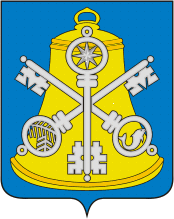 Собрание Корсаковского городского округаП О С Т А Н О В Л Е Н И ЕОт  11.10.2022                       №   ___40_______ В соответствии с Федеральным законом от 01.04.2022 № 90-ФЗ «О внесении изменений в отдельные законодательные акты Российской Федерации», Федеральным законом от 03.12.2012 № 230-ФЗ «О контроле за соответствием расходов лиц, замещающих государственные должности, и иных лиц их доходам», Собрание Корсаковского городского округа  ПОСТАНОВЛЯЕТ:          1. В подпунктах в) и г) пункта 5 Положения о предоставлении гражданами, претендующими на замещение должностей муниципальной службы и муниципальными служащими отдела обеспечения деятельности Собрания Корсаковского городского округа сведений о доходах, расходах и обязательствах имущественного характера, а также предоставления сведений в отношении супруга (и) и несовершеннолетних детей», утвержденного постановлением Собрания Корсаковского городского округа от 12.04.2019 № 30 внести следующие изменение:          1.1.  После слова «организаций)» дополнить словами «цифровых финансовых активов, цифровой валюты,»;          2. Разместить настоящее постановление на официальном сайте Собрания Корсаковского городского округа в информационно-телекоммуникационной сети «Интернет». Председатель СобранияКорсаковского городского округа                                                                              Л.Д. ХмызО внесении изменения в постановление Собрания Корсаковского городского  округа      от 12.04.2019 № 30 «Об утверждении Положения о предоставлении гражданами, претендующими на замещение должностей муниципальной службы и муниципальными служащими отдела обеспечения деятельности Собрания Корсаковского городского округа сведений о доходах, расходах и обязательствах имущественного характера, а также предоставления сведений в отношении супруга (и) и несовершеннолетних детей»